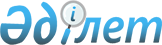 О понижении размера ставки при применении специального налогового режима розничного налога по Курмангазинскому районуРешение Курмангазинского районного маслихата Атырауской области от 5 марта 2024 года № 110-VIII. Зарегистрировано в Департаменте юстиции Атырауской области 11 марта 2024 года № 5149-06
      В соответствии с пунктом 5 статьи 696-3 Кодекса Республики Казахстан "О налогах и других обязательных платежах в бюджет (Налоговый кодекс)" Курмангазинский районный маслихат РЕШИЛ:
      1. Понизить размер ставки корпоративного или индивидуального подоходного налога за исключением налогов, удерживаемых у источника выплаты, при применении специального налогового режима розничного налога по Курмангазинскому району с 4 (четырех) процентов на 2 (два) процента по доходам, полученным (подлежащим получению) за налоговый период.
      2. Настоящее решение вводится в действие с 1 января 2024 года и подлежит официальному опубликованию.
					© 2012. РГП на ПХВ «Институт законодательства и правовой информации Республики Казахстан» Министерства юстиции Республики Казахстан
				
      Председатель маслихата

Г. Калиева
